 https://images.app.goo.gl/hJAH8UBMbanNRDDM9Creator:  AldonaImage credit: Getty imagesUnder a creative common iStock liscence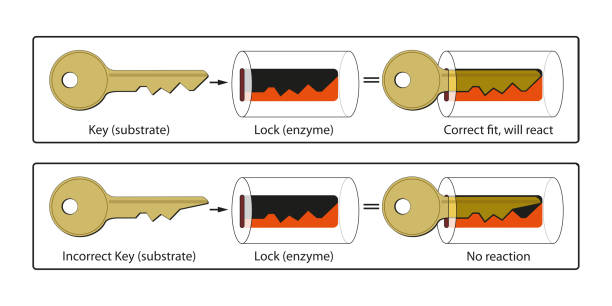 